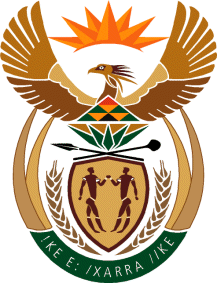 MinistryEmployment & LabourRepublic of South AfricaPrivate Bag X499, PRETORIA, 0001. Laboria House 215 Schoeman Street, PRETORA Tel: (012) 392 9620 Fax: 012 320 1942Private Bag X9090, CAPE TOWN, 8000. 120 Plein Street, 12th Floor, CAPE TOWN Tel: (021) 466 7160 Fax 021 432 2830www.labour.gov.zaNATIONAL ASSEMBLYWRITTEN REPLYQUESTION NUMBER: 1035 [NW1325E]1035. Dr M J Cardo (DA) to ask the Minister of Employment and Labour: What number of foreign national workers had their (a) applications submitted by their companies for their April wages to the Unemployment Insurance Fund (UIF)’s Covid19 TERS benefit and (b) April benefit approved and processed by the UIF by 15 May 2020? NW1325E REPLY:A total of 421 210 Unemployment Insurance Fund Covid-19 TERS Foreign National workers’ applications were submitted by employers for the month of April. Out of the 421 210 Foreign Nationals workers UIF Covid-19 applications submitted by employers a total of 114 059 applications were approved and processed by the Unemployment Insurance Fund by 15 May 2020. 